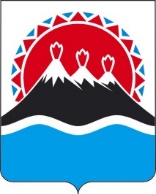 АГЕНТСТВО ЛЕСНОГО ХОЗЯЙСТВА КАМЧАТСКОГО КРАЯПРИКАЗУчитывая протест Камчатской межрайонной природоохранной прокуратуры от 10.04.2024 № 07-2-2021/Прдп60-24-20300003,ПРИКАЗЫВАЮ:1. Внести в приложение 2 к приказу Агентства лесного хозяйства Камчатского края от 11.09.2023 № 21-Н «О комиссии по соблюдению требований к служебному поведению государственных гражданских служащих Камчатского края и урегулированию конфликта интересов в Агентстве лесного хозяйства Камчатского края» следующие изменения:1) пункт 1 части 3 изложить в следующей редакции:«1) в обеспечении соблюдения гражданскими служащими ограничений и запретов, требований о предотвращении или об урегулировании конфликта интересов, исполнения обязанностей, установленных Федеральным законом от 27.07.2004 № 79-ФЗ «О государственной гражданской службе Российской Федерации», Федеральным законом от 25.12.2008 № 273-ФЗ                                                  «О противодействии коррупции», другими федеральными законами в целях противодействия коррупции (далее – требования к служебному поведению и (или) требования об урегулировании конфликта интересов);»;2) в части 51 слова «пункте 5» заменить словами «пунктах 5 и 6»;3) в части 52:а) в пункте 1 слова «пункте 5» заменить словами «пунктах 5 и 6»;б) в пункте 3 слова «обращений или» заменить словами «обращений и», слова «пункте 5» заменить словами «пунктах 5 и 6», цифру «4.43» заменить цифрами «4.43‒4.44»;4) в части 8 слова «Уведомление, указанное в пункте 5» заменить словами «Уведомления, указанные в пунктах 5 и 6»;5) в части 11 слова «пунктом 2» заменить словами «пунктами 2 и 6»;6) в пункте 1 части 12 слова «пунктом 2» заменить словами «пунктами 2 и 6». 2. Настоящий приказ вступает в силу после дня его официального опубликования.[Дата регистрации] № [Номер документа]г. Петропавловск-КамчатскийО внесении изменений в приложение 2 к приказу Агентства лесного хозяйства Камчатского края от 11.09.2023 № 21-Н «О комиссии по соблюдению требований к служебному поведению государственных гражданских служащих Камчатского края и урегулированию конфликта интересов в Агентстве лесного хозяйства Камчатского края»Руководитель Агентства[горизонтальный штамп подписи 1]Д.Б. Щипицын